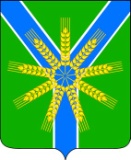 АДМИНИСТРАЦИЯ  БРАТСКОГО СЕЛЬСКОГО ПОСЕЛЕНИЯ УСТЬ-ЛАБИНСКОГО  РАЙОНА ПОСТАНОВЛЕНИЕот 10 апреля 2023  года  			                             			№ 33хутор БратскийО внесении изменений в постановление администрации Братского сельского поселения Усть-Лабинского района от 27.08.2020 года №79 «Об утверждении порядка проведения и финансирования мероприятий по оснащению зданий, строений, сооружений, находящихся в муниципальной собственности, приборами учета используемых воды, природного газа, тепловой энергии, электрической энергии, а также по вводу установленных приборов учета в эксплуатацию»В соответствии со статьей 14 Закона Краснодарского края от 3 марта 2010 года № 1912-КЗ "Об энергосбережении и о повышении энергетической эффективности в Краснодарском крае»,  постановляю:1. Внести следующие изменения в  постановление администрации Братского сельского поселения Усть-Лабинского района от 27.08.2020 года №79 «Об утверждении порядка проведения и финансирования мероприятий по оснащению зданий, строений, сооружений, находящихся в муниципальной собственности, приборами учета используемых воды, природного газа, тепловой энергии, электрической энергии, а также по вводу установленных приборов учета в эксплуатацию»,1.1 Пункт 4. «Порядка проведения и финансирования мероприятий по оснащению зданий, строений, сооружений, находящихся в муниципальной собственности, приборами учета используемых воды, природного газа, тепловой энергии, электрической энергии, а также по вводу установленных приборов учета в эксплуатацию» изложить в новой редакции:«4. Настоящий Порядок не распространяется на ветхие, аварийные объекты, объекты, подлежащие сносу или капитальному ремонту, а также объекты, максимальный объем потребления природного газа которых составляет менее чем два кубических метра в час (в отношении организации учета используемого природного газа).»2. Общему отделу администрации Братского сельского поселения Усть-Лабинского района (Хасиятуллова) обнародовать настоящее постановление и разместить на официальном сайте Братского сельского поселения Усть-Лабинского района в информационно-телекоммуникационной сети «Интернет».3. Контроль за выполнением настоящего постановления оставляю за собой.4. Постановление вступает в силу со дня его официального обнародования.Глава Братского сельского поселенияУсть-Лабинского района					Г.М. Павлова